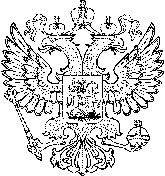 Федеральное государственное образовательное бюджетное учреждение высшего образования«Финансовый университет при Правительстве Российской  Федерации» (Финуниверситет) Тульский филиал Финуниверситета28 ноября 2023 г. 14.00 									304 ауд.Проект  повестки  дня1. Конкурсные делаДокладывает Кузнецов Г.В.2. О выполнении госзадания Правительства РФ по теме: «Социологический портрет ценностного мира молодежи в субъектах РФ» Докладывает Бормотов И.В.3. О состоянии и перспективах развития воспитательной работы кафедр Докладывают Бормотов И.В., Манохин Е.В., Мелай Е.А., Мясникова Е.Б.4. Об итогах участия в проекте «КОД БУДУЩЕГО» по обучению программированию школьников 8-11 классов на бесплатных курсах в 2022-23 году Докладывают Васина М.В.,  Козлова Н.О., Сергеева А.В. 5. Научный доклад  «Развитие туризма в регионах РФ»Докладывает Медведева Т.В.6. Разное	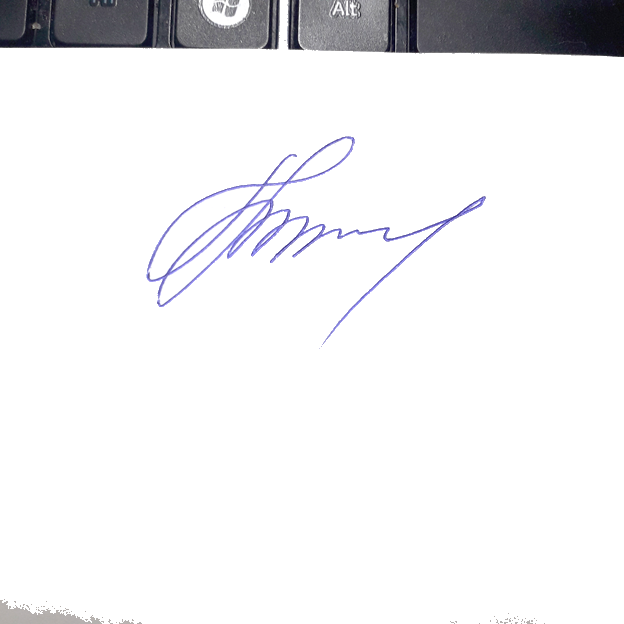 Секретарь Ученого совета                       Т.В. Бушинская